Witam !!!W tym tygodniu pakować walizki będziemy,ponieważ do wakacji się szykujemy!Zajęcia edukacji wczesnoszkolnej: 15.06.2020r. (poniedziałek)16-18.06.2020r. (wtorek, środa, czwartek)Egzamin Ósmoklasisty – dni wolne od zajęć dydaktycznych dla wszystkich uczniów!Krąg tematyczny: Wkrótce wakacjeTemat dnia: Pakujemy wakacyjną walizkęPodczas dzisiejszej pracy:1. Przeczytaj tekst „Trudny wybór” na str. 59 podręcznika do edukacji polonistycznej.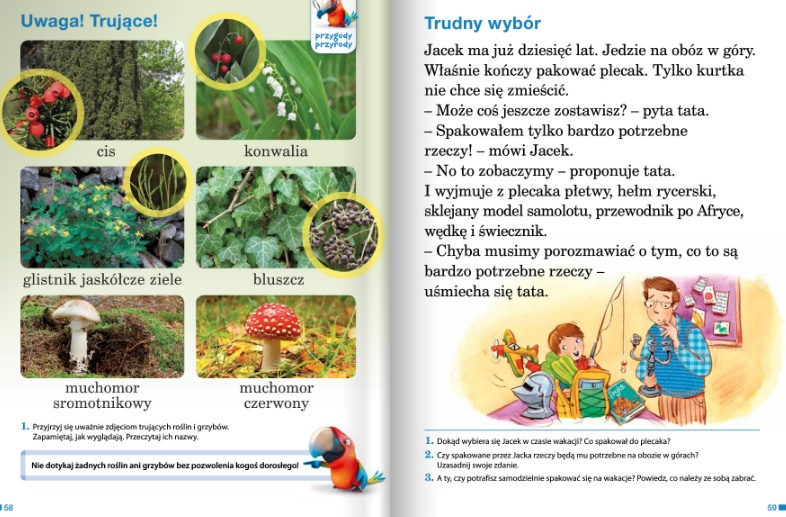  Po przeczytaniu tekstu porozmawiaj z rodzicami, w oparciu o pytania 1-3 .W ćwiczeniu do edukacji polonistycznej wykonaj zadania na str. 55 .Zastanów się: Czy potrafisz samodzielnie spakować walizkę? Co oznacza określenie niezbędne?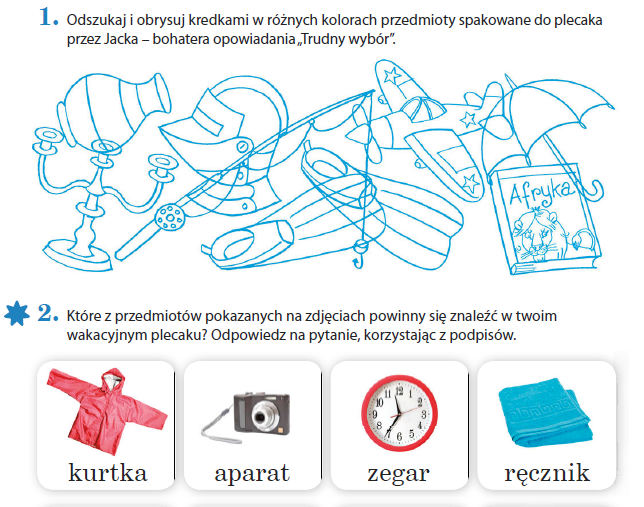 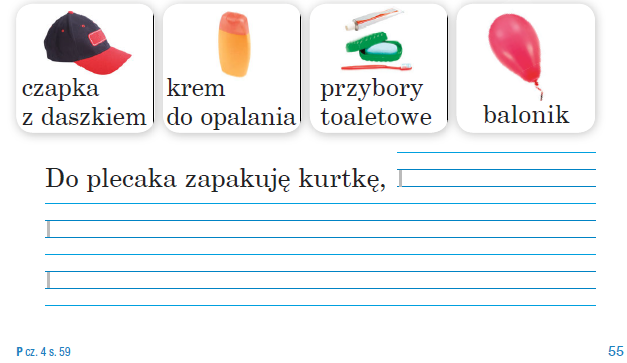 2. Z edukacji matematycznej powtórzysz podstawowe wiadomości wykonując zadania w ćwiczeniu do edukacji matematycznej na str. 80- 81.Po wykonaniu zadań poproś rodziców o zrobienie zdjęć str.80-81  i przesłanie na adres e-mail.
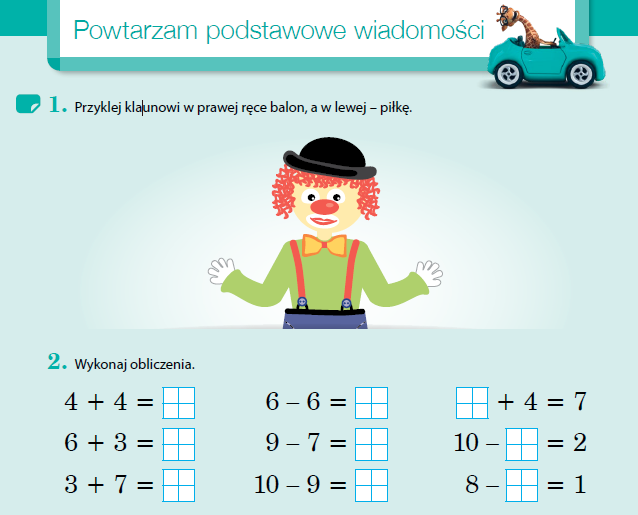 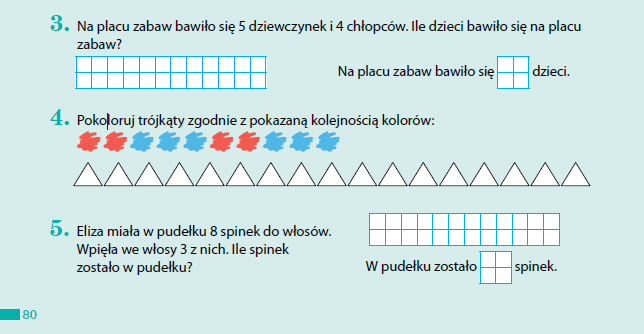 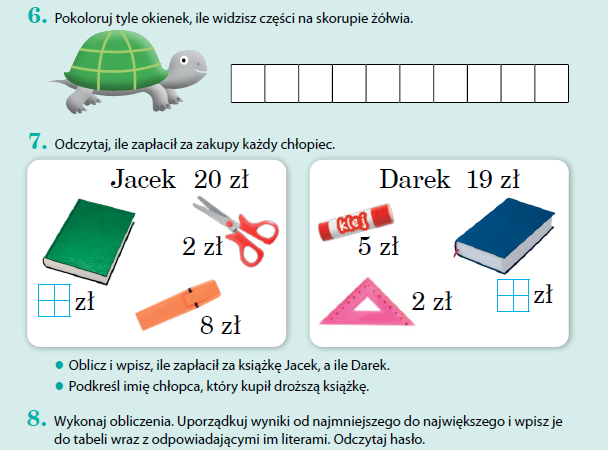 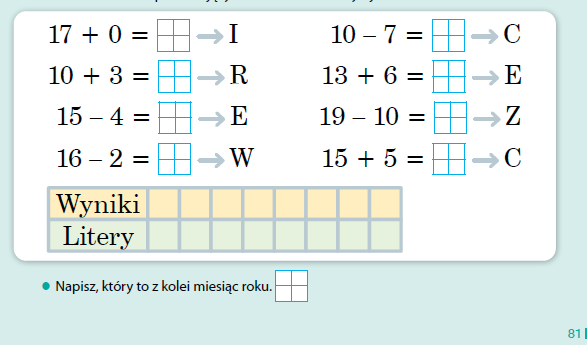 Zadanie dodatkowe:Poćwicz pisanie zdań w zeszycie do kaligrafii na str. 57Powodzenia!